  Independent Living Film Project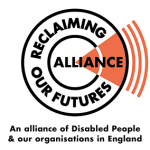 Calling all Deaf and Disabled People – tell us why Independent Living matters to you!How to get involved?  Easy – make a video on your phone and send it to us, we will do the rest.What do I need to do? Answer the questions below on camera and then send your video to us at info@rofa.org.ukHow long does it need to be? Maximum length is 4 minutes – one minute per question – we want quality, not quantity!QuestionsWhat’s your name, where do you live and why is independent living important to youBased on your experience what is the difference between social care and independent living Why do we need a legal right to independent living and a national independent living support service?What is your main message to the UK Government?At the end of the video tell ROFA you give us permission to use your video for campaigning purposes to win a legal right to independent living and a national independent living service then send it to info@rofa.org.uk